УПРАВЛЕНИЕ ФЕДЕРАЛЬНОЙ  СЛУЖБЫ ГОСУДАРСТВЕННОЙ  РЕГИСТРАЦИИ, 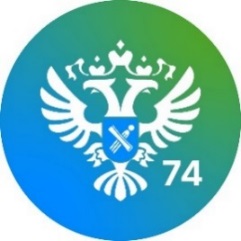 КАДАСТРА И КАРТОГРАФИИ (РОСРЕЕСТР)  ПО ЧЕЛЯБИНСКОЙ ОБЛАСТИ 454048 г. Челябинск, ул.Елькина, 85Контактная информация челябинского Управления РосреестраВ рамках работы по обращениям граждан Управление Федеральной службы государственной регистрации, кадастра и картографии по Челябинской области сообщает своим заявителям контактную информацию.  Для удобства южноуральцев в Управлении Росреестра работает множество телефонов, по которым они могут получить ответы на свои вопросы. Наиболее востребованы у граждан, как правило, справочные телефоны. Например, о готовности документов южноуральцы могут узнать в колл-центре центрального офиса Управления. Кроме того, в открытом доступе размещена контактная информация отделов аппарата и территориальных подразделений, работающих в городах и районах Южного Урала. Эти телефонные номера можно найти в официальных соцсетях Управления.Контактная информация Управления Росреестр по Челябинской области:Адрес: 454048, Россия, Челябинская область, г. Челябинск, ул. Елькина, д. 85.E-mail: 74_upr@rosreestr.ru ​Сайт: https://rosreestr.gov.ru/ (регион - Челябинская область)Соцсети:ВКонтакте: https://vk.com/rosreestr_chelОдноклассники: https://ok.ru/profile/582440710374Телеграм: https://t.me/rosreestr_74Телефоны: 351 – код городаотдел общего обеспечения: 237-99-11,телефон/факс: 260-34-40 (в автоматическом режиме),консультанты: (351) 237-27-90, 237-27-91, 237-27-92,телефон доверия: 237-94-51 (круглосуточно).Телефон «горячей линии» по вопросам предоставления услуг Росреестра в электронном виде: 260-35-81.Группа информационной поддержки для получателей ключей доступа к информационному ресурсу: 260-60-48.Единый справочный телефон Росреестра: 8 800 100 34 34.Пресс-служба Управления Росреестра и Кадастровой палаты    по Челябинской области